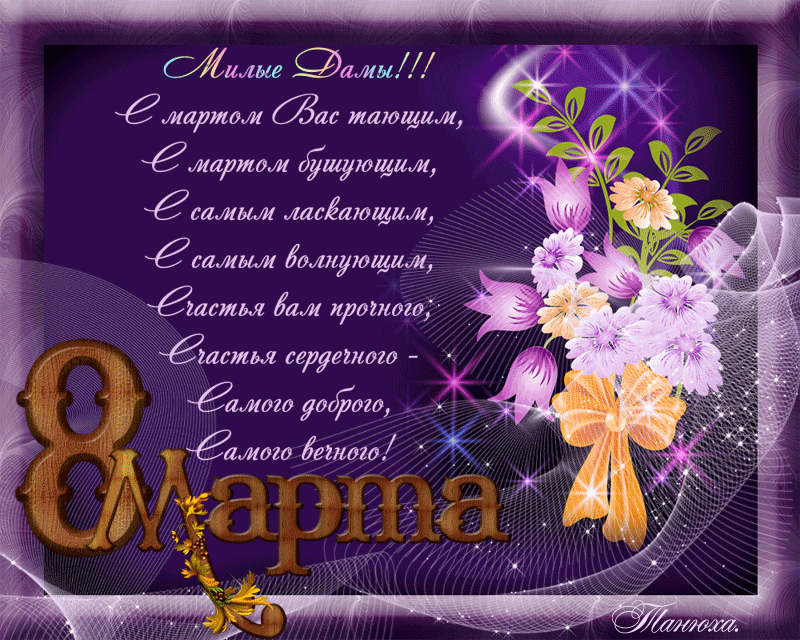 С  Ув. Глава Рождественского сельского поселения Е.Н.Лютая